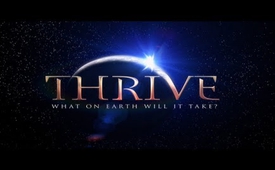 Thrive – Prospera: Che cosa ci vorrà mai?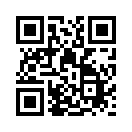 Un cambiamento in positivo potrà solo mettersi in moto quando la comunità mondiale sarà arrivata ad una convincente e sufficiente conoscenza delle cause della sua distruzione. Per questo scopo vi consigliamo di guardare il documentario “THRIVE” che vi dà una veduta a 360 gradi di cose che magari non volevate mai sapere, ma che dovreste assolutamente sapere. E diffondetelo il più possibile prima che non si possa più.SINOSSI:
THRIVE è un documentario non convenzionale che solleva il velo su ciò che sta realmente accadendo nel nostro mondo, seguendo il denaro monte - scoprendo il consolidamento globale del potere in quasi ogni aspetto della nostra vita. Intrecciando scoperte nel campo della scienza, coscienza e l'attivismo, THRIVE offre soluzioni reali, ci abilita con le strategie inedite e coraggiose per la bonifica la nostra vita e il nostro futuro.

INTERVISTE in THRIVE:
Duane Elgin, Nassim Haramein, Steven Greer, Jack Kasher, Daniel Sheehan, Adam Trombly, Brian O'Leary, Vandana Shiva, John Gatto, Deepak Chopra, David Icke, Catherine Austin Fitts, G. Edward Griffin, Bill Still, John Perkins, Aqeela Sherrills, Evon Peter, Angelo Kyodo Williams, Elisabet Sahtouris, Amy Goodman, e Barbara Marx Hubbard.di Video di &quot;THRIVE movement&quot;Fonti:https://www.youtube.com/watch?v=ORw7PjmlHhg&amp;pbjreload=10
http://www.thrivemovement.com/the_movieAnche questo potrebbe interessarti:---Kla.TV – Le altre notizie ... libere – indipendenti – senza censura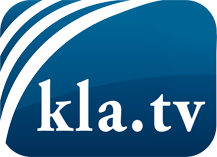 ciò che i media non dovrebbero tacerecose poco sentite, dal popolo, per il popoloinformazioni immancabili in oltre 70 lingue www.kla.tv/itResta sintonizzato!Abbonamento gratuito alla circolare con le ultime notizie: www.kla.tv/abo-itInformazioni per la sicurezza:Purtroppo le voci dissenzienti vengono censurate e soppresse sempre di più. Finché non riportiamo in linea con gli interessi e le ideologie della stampa del sistema, dobbiamo aspettarci che in ogni momento si cerchino pretesti per bloccare o danneggiare Kla.TV.Quindi collegati oggi stesso nella nostra rete indipendente da internet!
Clicca qui: www.kla.tv/vernetzung&lang=itLicenza:    Licenza Creative Commons con attribuzione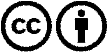 È benvenuta la distribuzione e la rielaborazione con attribuzione! Tuttavia, il materiale non può essere presentato fuori dal suo contesto. È vietato l'utilizzo senza autorizzazione per le istituzioni finanziate con denaro pubblico (Canone Televisivo in Italia, Serafe, GEZ, ecc.). Le violazioni possono essere perseguite penalmente.